§5219-H.  Application of credits against taxes1.  Meaning of tax.  Whenever a credit provision in this chapter, other than section 5216‑B, section 5219‑W, section 5219‑BB and the income tax credit under the Maine New Markets Capital Investment Program under Title 10, section 1100‑Z, allows for a credit "against the tax otherwise due under this Part," "against the tax imposed by this Part" or similar language, "tax" means all taxes imposed under this Part, except the minimum tax imposed by section 5203‑C and the taxes imposed by chapter 827.A.    [PL 2003, c. 673, Pt. F, §1 (RP); PL 2003, c. 673, Pt. F, §2 (AFF).]B.    [PL 2003, c. 673, Pt. F, §1 (RP); PL 2003, c. 673, Pt. F, §2 (AFF).][PL 2011, c. 644, §29 (AMD); PL 2011, c. 644, §32 (AFF).]2.  Meaning of tax liability.  Whenever a credit provided for in this chapter is limited by reference to tax liability, "tax liability" means the taxpayer's liability for all taxes imposed under this Part, except the minimum tax imposed by section 5203‑C and the taxes imposed by chapter 827.A.    [PL 2003, c. 673, Pt. F, §1 (RP); PL 2003, c. 673, Pt. F, §2 (AFF).]B.    [PL 2003, c. 673, Pt. F, §1 (RP); PL 2003, c. 673, Pt. F, §2 (AFF).][PL 2011, c. 240, §36 (AMD).]SECTION HISTORYPL 1991, c. 528, §BBB2 (NEW). PL 1991, c. 528, §RRR (AFF). PL 1991, c. 591, §BBB2 (NEW). PL 2003, c. 673, §F1 (RPR). PL 2003, c. 673, §F2 (AFF). PL 2011, c. 240, §36 (AMD). PL 2011, c. 644, §29 (AMD). PL 2011, c. 644, §32 (AFF). The State of Maine claims a copyright in its codified statutes. If you intend to republish this material, we require that you include the following disclaimer in your publication:All copyrights and other rights to statutory text are reserved by the State of Maine. The text included in this publication reflects changes made through the First Regular and First Special Session of the 131st Maine Legislature and is current through November 1, 2023
                    . The text is subject to change without notice. It is a version that has not been officially certified by the Secretary of State. Refer to the Maine Revised Statutes Annotated and supplements for certified text.
                The Office of the Revisor of Statutes also requests that you send us one copy of any statutory publication you may produce. Our goal is not to restrict publishing activity, but to keep track of who is publishing what, to identify any needless duplication and to preserve the State's copyright rights.PLEASE NOTE: The Revisor's Office cannot perform research for or provide legal advice or interpretation of Maine law to the public. If you need legal assistance, please contact a qualified attorney.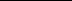 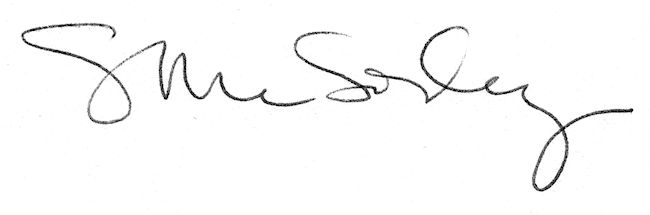 